Trousseau Larmor-Plage (à titre indicatif)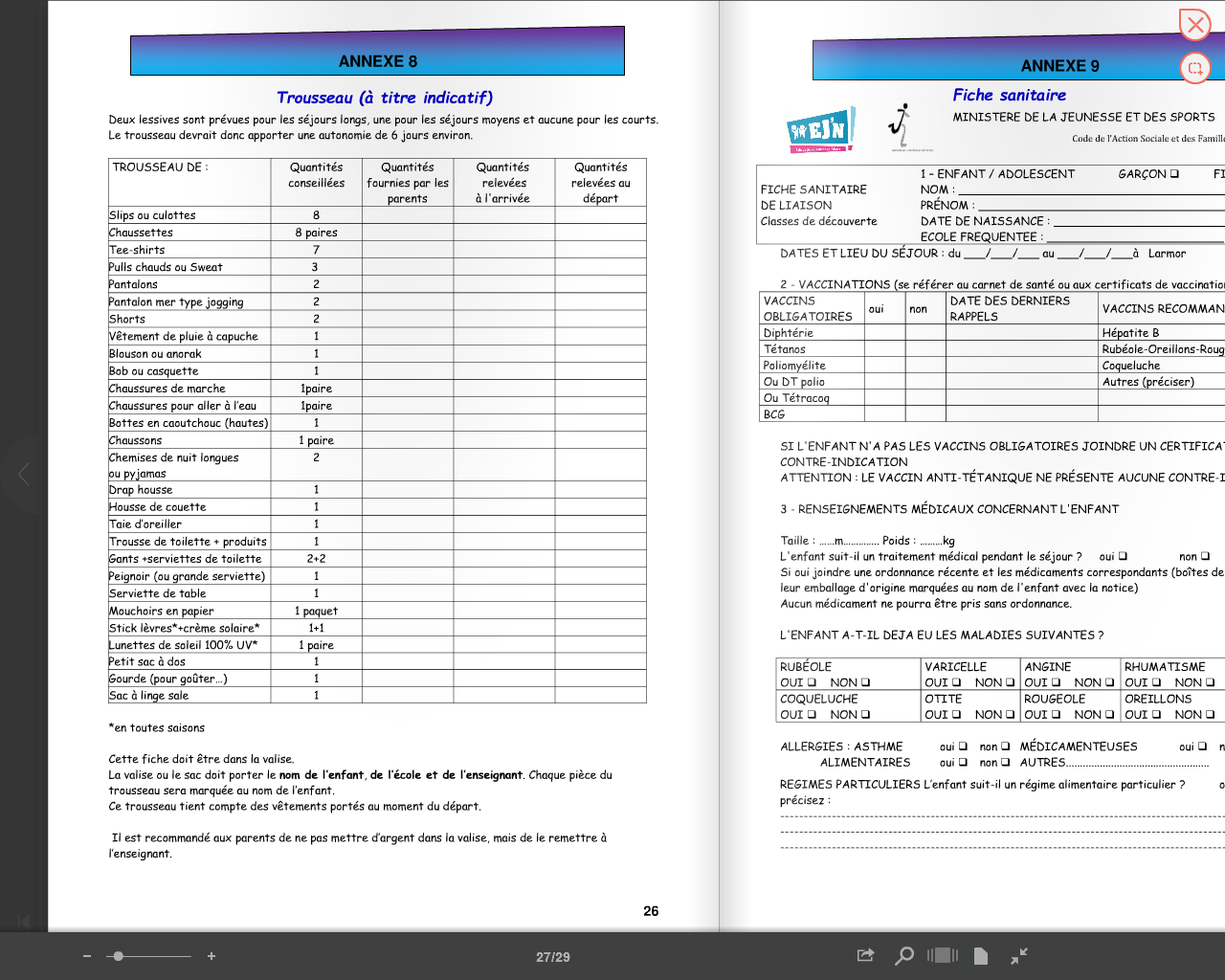 Il est également demandé un sac résistant en plastique (type Ziploc) pour tous les objets qui pourront être ramassés sur la plage et qui serviront aux différents travaux sur place ou au retour. 